
CRNA GORA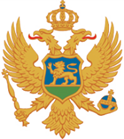    OPŠTINA BAROBRAZAC PRIJAVE kandidata za izbor nezavisnog procjenjivača za 2021. godinu1. LIČNI I KONTAKT PODACI2. PODACI O OBRAZOVANJU I OSPOSOBLJAVANJU (po potrebi dodati novi odjeljak za svaki stepen obrazovanja počevši od višeg prema nižem stepenu obrazovanja, odnosno programa osposobljavanja) 3. PODACI O RADNOM ISKUSTVU(po potrebi dodati novi odjeljak za svako radno mjesto, počevši od sadašnjeg mjesta zaposlenja ka prvom mjestu zaposlenja)4. PODACI O VOLONTERSKOM ISKUSTVU(po potrebi dodati novi odjeljak za svaku volontersku aktivnost počevši od posljednje ka prvoj)5. DRUGO STRUČNO ISKUSTVO (po potrebi dodati novi odjeljak)6. PODACI O ISKUSTVU U OBLASTI UPRAVLJANJA PROJEKTIMA(po potrebi dodati novi odjeljak)7. PODACI O ISKUSTVU U OCJENIVANJU PROJEKATA/PROGRAMA(po potrebi dodati novi odjeljak)8. IZJAVE KANDIDATA O ISPUNJAVANJU USLOVA U VEZI SA SUKOBOM INTERESAa) Svojeručnim potpisom na ovoj prijavi potvrđujem da dvije godine prije objavljivanja poziva za nezavisne procjenjivače, nijesam bio/bila:-   u radnom odnosu u nevladinoj organizaciji čije je sjedište u Baru;-   volonter/ka u nevladinoj organizaciji čije je sjedište u Baru;  - lice ovlašćeno za zastupanje ili član organa upravljanja ili drugog organa nevladine          organizacije čije je sjedište u Baru; -   u ugovornom odnosu sa nevladinim organizacijom čije je sjedište u Baru;-   javni funkcioner, u smislu zakona kojim se uređuje sprječavanje korupcije;-   u radnom odnosu u organu lokalne uprave koji vrši raspodjelu sredstava.b) Svojeručnim potpisom na ovoj prijavi se obavezujem da ću u slučaju da budem izabran/a za nezavisnog procjenjivača prije procjenjivanja projekata, potpisati izjavu o povjerljivosti, nepristranosti i nepostojanju sukoba interesa u vezi sa projektima koje ću bodovati. Izjavu ću potpisati nakon uvida u popis dodijeljenih prijava projekata, te podataka o organizacijama podnosiocima prijava i njihovim partnerskim organizacijama.9. SAGLASNOST ZA OBJAVLJIVANJE IMENA I PREZIMENASvojeručnim potpisom na ovoj prijavi potvrđujem saglasnost za objavljivanje mog imena i prezimena u slučaju da budem izabran/a za nezavisnog procjenjivača koja se objavljuje na web sajtu Opštine Bar. 10. IZJAVA O ISTINITOSTI PODATAKA NAVEDENIH U OVOJ PRIJAVISvojeručnim potpisom na ovoj prijavi potvrđujem da su svi podaci navedeni u ovoj prijavi istiniti.   11. PRILOGUz ovu prijavu kandidat je dužan dostaviti:fotokopiju lične karte ili druge isprave na osnovu koje se utvrđuje identitet kandidata; fotokopiju diplome o stečenom obrazovanju;biografiju sa podacima o iskustvu u upravljanju projektima iz oblasti za koju/e se prijavljuje a posebno iskustvu u procjenjivanju projekata u toj/tim oblasti/ima. Mjesto i datum:_____________________			  Svojeručni potpis kandidata_______________________________________Ime i prezime kandidata:Datum i mjesto rođenja:Broj lične karte:Adresa:Broj mobilnog telefona:Adresa e-pošte:Zvanje:Zanimanje:Sadašnje radno mjesto:	Institucija:Period obrazovanja ili osposobljavanja od  - do (mjesec/godina) Naziv stečene kvalifikacije:Period od (mjesec/godina) do (mjesec/godina)MjestoOrganizacija / InstitucijaRadno mjestoOpis radnog mjesta i poslova koje je obavljao/laPeriod od (mjesec/godina) do (mjesec/godina)MjestoPoduzeće/Organizacija/InstitucijaOpis volonterske aktivnostiPeriod od (mjesec/godina) do (mjesec/godina)MjestoPreduzeće/Organizacija/InstitucijaOpis stručnog iskustvaPeriod od (mjesec/godina) do (mjesec/godina)Naziv projektaOrganizacija/Institucija koja je finansirala projekatOrganizacija/Institucija koja je sprovodila projekatNačin učešća u projektuPeriod od (mjesec/godina) do (mjesec/godina)Naziv javnog konkursaOrganizacija/Institucija koja je raspisala konkurs